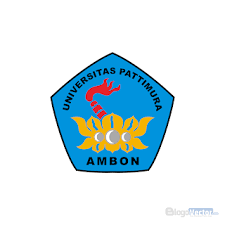 UNIVERSITAS PATTIMURAPROGRAM PASCASARJANAPROGRAM MAGISTER PENDIDIKAN MATEMATIKAUNIVERSITAS PATTIMURAPROGRAM PASCASARJANAPROGRAM MAGISTER PENDIDIKAN MATEMATIKAUNIVERSITAS PATTIMURAPROGRAM PASCASARJANAPROGRAM MAGISTER PENDIDIKAN MATEMATIKAUNIVERSITAS PATTIMURAPROGRAM PASCASARJANAPROGRAM MAGISTER PENDIDIKAN MATEMATIKASILABUSSILABUSSILABUSSILABUSSILABUSSILABUSNama Mata KuliahAsesmen Program & Hasil Pembelajaran MatematikaMATA KULIAHMATA KULIAHMATA KULIAHKode PMA-201(MK)(MK)(MK)SKS3 SKSSemester2DESKRIPSI MATA KULIAHDESKRIPSI MATA KULIAHDESKRIPSI MATA KULIAHDESKRIPSI MATA KULIAHDESKRIPSI MATA KULIAHDESKRIPSI MATA KULIAHMata kuliah ini membahas berbagai jenis penilaian proses dan hasil belajar, serta evaluasi program. Aspek-aspek teknis seperti pengembangan instrument dan analisis instrument tes juga dibahas untuk meningkatkan keterampilan mahasiswa terkait pengembangan dan pengolahan hasil penilaian.Mata kuliah ini membahas berbagai jenis penilaian proses dan hasil belajar, serta evaluasi program. Aspek-aspek teknis seperti pengembangan instrument dan analisis instrument tes juga dibahas untuk meningkatkan keterampilan mahasiswa terkait pengembangan dan pengolahan hasil penilaian.Mata kuliah ini membahas berbagai jenis penilaian proses dan hasil belajar, serta evaluasi program. Aspek-aspek teknis seperti pengembangan instrument dan analisis instrument tes juga dibahas untuk meningkatkan keterampilan mahasiswa terkait pengembangan dan pengolahan hasil penilaian.Mata kuliah ini membahas berbagai jenis penilaian proses dan hasil belajar, serta evaluasi program. Aspek-aspek teknis seperti pengembangan instrument dan analisis instrument tes juga dibahas untuk meningkatkan keterampilan mahasiswa terkait pengembangan dan pengolahan hasil penilaian.Mata kuliah ini membahas berbagai jenis penilaian proses dan hasil belajar, serta evaluasi program. Aspek-aspek teknis seperti pengembangan instrument dan analisis instrument tes juga dibahas untuk meningkatkan keterampilan mahasiswa terkait pengembangan dan pengolahan hasil penilaian.Mata kuliah ini membahas berbagai jenis penilaian proses dan hasil belajar, serta evaluasi program. Aspek-aspek teknis seperti pengembangan instrument dan analisis instrument tes juga dibahas untuk meningkatkan keterampilan mahasiswa terkait pengembangan dan pengolahan hasil penilaian.CAPAIAN PEMBELAJARAN MATA KULIAH (CPMK)CAPAIAN PEMBELAJARAN MATA KULIAH (CPMK)CAPAIAN PEMBELAJARAN MATA KULIAH (CPMK)CAPAIAN PEMBELAJARAN MATA KULIAH (CPMK)CAPAIAN PEMBELAJARAN MATA KULIAH (CPMK)CAPAIAN PEMBELAJARAN MATA KULIAH (CPMK)1.Mahasiswa mampu membandingkan berbagai teori evaluasi program pembelajaranMahasiswa mampu membandingkan berbagai teori evaluasi program pembelajaranMahasiswa mampu membandingkan berbagai teori evaluasi program pembelajaranMahasiswa mampu membandingkan berbagai teori evaluasi program pembelajaranMahasiswa mampu membandingkan berbagai teori evaluasi program pembelajaran2.Mahasiswa mampu Mengembangkan instrumen, dan menerapkan berbagai teknik dalam penilaian proses dan hasil pembelajaran matematikaMahasiswa mampu Mengembangkan instrumen, dan menerapkan berbagai teknik dalam penilaian proses dan hasil pembelajaran matematikaMahasiswa mampu Mengembangkan instrumen, dan menerapkan berbagai teknik dalam penilaian proses dan hasil pembelajaran matematikaMahasiswa mampu Mengembangkan instrumen, dan menerapkan berbagai teknik dalam penilaian proses dan hasil pembelajaran matematikaMahasiswa mampu Mengembangkan instrumen, dan menerapkan berbagai teknik dalam penilaian proses dan hasil pembelajaran matematikaSUB CAPAIAN PEMBELAJARAN MATA KULIAH (SUB-CPMK)SUB CAPAIAN PEMBELAJARAN MATA KULIAH (SUB-CPMK)SUB CAPAIAN PEMBELAJARAN MATA KULIAH (SUB-CPMK)SUB CAPAIAN PEMBELAJARAN MATA KULIAH (SUB-CPMK)SUB CAPAIAN PEMBELAJARAN MATA KULIAH (SUB-CPMK)SUB CAPAIAN PEMBELAJARAN MATA KULIAH (SUB-CPMK)1.Menjelaskan konsep dasar evaluasi program pendidikan Menjelaskan konsep dasar evaluasi program pendidikan Menjelaskan konsep dasar evaluasi program pendidikan Menjelaskan konsep dasar evaluasi program pendidikan Menjelaskan konsep dasar evaluasi program pendidikan 2.Menjelaskan Model-Model Evaluasi Program PendidikanMenjelaskan Model-Model Evaluasi Program PendidikanMenjelaskan Model-Model Evaluasi Program PendidikanMenjelaskan Model-Model Evaluasi Program PendidikanMenjelaskan Model-Model Evaluasi Program Pendidikan3.Menjelaskan hasil belajar matematika Menjelaskan hasil belajar matematika Menjelaskan hasil belajar matematika Menjelaskan hasil belajar matematika Menjelaskan hasil belajar matematika 4.Membedakan level-level dalam ranah Kognitif dan dapat mengembangkan instrument tes kognitif Membedakan level-level dalam ranah Kognitif dan dapat mengembangkan instrument tes kognitif Membedakan level-level dalam ranah Kognitif dan dapat mengembangkan instrument tes kognitif Membedakan level-level dalam ranah Kognitif dan dapat mengembangkan instrument tes kognitif Membedakan level-level dalam ranah Kognitif dan dapat mengembangkan instrument tes kognitif 5.Mendeskripsikan penilaian ranah afektif dan dapat mengembangkan instrumennya Mendeskripsikan penilaian ranah afektif dan dapat mengembangkan instrumennya Mendeskripsikan penilaian ranah afektif dan dapat mengembangkan instrumennya Mendeskripsikan penilaian ranah afektif dan dapat mengembangkan instrumennya Mendeskripsikan penilaian ranah afektif dan dapat mengembangkan instrumennya 6.Mendeskripsikan penilaian ranah psikomotor dan dapat mengembangkan instrumennyaMendeskripsikan penilaian ranah psikomotor dan dapat mengembangkan instrumennyaMendeskripsikan penilaian ranah psikomotor dan dapat mengembangkan instrumennyaMendeskripsikan penilaian ranah psikomotor dan dapat mengembangkan instrumennyaMendeskripsikan penilaian ranah psikomotor dan dapat mengembangkan instrumennya7.Membedakan revisi taxonomi Bloom dari Anderson dan Krathwohl dengan taxonomy awalMembedakan revisi taxonomi Bloom dari Anderson dan Krathwohl dengan taxonomy awalMembedakan revisi taxonomi Bloom dari Anderson dan Krathwohl dengan taxonomy awalMembedakan revisi taxonomi Bloom dari Anderson dan Krathwohl dengan taxonomy awalMembedakan revisi taxonomi Bloom dari Anderson dan Krathwohl dengan taxonomy awal8.Mendeskripsikan konsep berpikir tingkat tinggi dan mengembangkan instrument tesnyaMendeskripsikan konsep berpikir tingkat tinggi dan mengembangkan instrument tesnyaMendeskripsikan konsep berpikir tingkat tinggi dan mengembangkan instrument tesnyaMendeskripsikan konsep berpikir tingkat tinggi dan mengembangkan instrument tesnyaMendeskripsikan konsep berpikir tingkat tinggi dan mengembangkan instrument tesnya9.Menganalisis instrument tesMenganalisis instrument tesMenganalisis instrument tesMenganalisis instrument tesMenganalisis instrument tes10.Menskor dan  Menganalisis hasil belajar peserta didikMenskor dan  Menganalisis hasil belajar peserta didikMenskor dan  Menganalisis hasil belajar peserta didikMenskor dan  Menganalisis hasil belajar peserta didikMenskor dan  Menganalisis hasil belajar peserta didikMATERI PEMBELAJARANMATERI PEMBELAJARANMATERI PEMBELAJARANMATERI PEMBELAJARANMATERI PEMBELAJARAN1.Evaluasi Program Pendidikan Evaluasi Program Pendidikan Evaluasi Program Pendidikan Evaluasi Program Pendidikan 2.Model Evaluasi Program PendidikanModel Evaluasi Program PendidikanModel Evaluasi Program PendidikanModel Evaluasi Program Pendidikan3.Hasil belajar MatematikaHasil belajar MatematikaHasil belajar MatematikaHasil belajar Matematika4.Penilaian Ranah KognitifPenilaian Ranah KognitifPenilaian Ranah KognitifPenilaian Ranah Kognitif5.Penilaian Ranah AfektifPenilaian Ranah AfektifPenilaian Ranah AfektifPenilaian Ranah Afektif6Penilaian Ranah PsikomotorPenilaian Ranah PsikomotorPenilaian Ranah PsikomotorPenilaian Ranah Psikomotor7.Revisi Taksonomi BloomRevisi Taksonomi BloomRevisi Taksonomi BloomRevisi Taksonomi Bloom8Berpikir Tingkat Tinggi (HOTs)Berpikir Tingkat Tinggi (HOTs)Berpikir Tingkat Tinggi (HOTs)Berpikir Tingkat Tinggi (HOTs)9Analisis Instrumen TesAnalisis Instrumen TesAnalisis Instrumen TesAnalisis Instrumen Tes10.Penskoran dan Analisis Hasil belajarPenskoran dan Analisis Hasil belajarPenskoran dan Analisis Hasil belajarPenskoran dan Analisis Hasil belajarPUSTAKA UTAMAPUSTAKA UTAMAPUSTAKA UTAMA1.Anderson, O. W. & Krathwohl, D.R. 2001. A Taxonomy for Learning Teaching, and Assessing (A Revision of Blooms Taxonomy of Educational Objectives). New York:  Addision Wesley, Longman Anderson, O. W. & Krathwohl, D.R. 2001. A Taxonomy for Learning Teaching, and Assessing (A Revision of Blooms Taxonomy of Educational Objectives). New York:  Addision Wesley, Longman 2.Bloom, et.al. 1956. Taxonomy of Educational Objectives: the Classification Goals. New York: Mc KayBloom, et.al. 1956. Taxonomy of Educational Objectives: the Classification Goals. New York: Mc Kay3.Gronlund, Norman E & C. Keith Waugh. 2009. Assessment of Student Achievement. Upper Saddle River, Jew Jersey: Pearson Education, Inc.Gronlund, Norman E & C. Keith Waugh. 2009. Assessment of Student Achievement. Upper Saddle River, Jew Jersey: Pearson Education, Inc.4.Kubiszyn, Tom & Gary D. Borich. 2013. Educational Testing and Measurement. Tenth edition. Hoboken, New Jersey: John Wiley and SonsKubiszyn, Tom & Gary D. Borich. 2013. Educational Testing and Measurement. Tenth edition. Hoboken, New Jersey: John Wiley and Sons5.Posavac, Emil J. 2016. Program Evaluation, Methods and Case Studies. Eight Edition. London and New York: RoutledgePosavac, Emil J. 2016. Program Evaluation, Methods and Case Studies. Eight Edition. London and New York: Routledge6.Ratumanan, T. G, dan Theresia Laurens. 2015. Penilaian Hasil Belajar pada Tingkat Satuan Pendidikan. Surabaya: Yogyakarta: Pensil Komunika.Ratumanan, T. G, dan Theresia Laurens. 2015. Penilaian Hasil Belajar pada Tingkat Satuan Pendidikan. Surabaya: Yogyakarta: Pensil Komunika.DAFTARDAFTARPUSTAKAPUSTAKAPUSTAKA PENDUKUNGPUSTAKA PENDUKUNGPUSTAKA PENDUKUNG1.Ratumanan, T. G., dkk. 2016. Asesmen Hasil Belajar di Perguruan Tinggi. Yogyakarta: Pensil KomunikaRatumanan, T. G., dkk. 2016. Asesmen Hasil Belajar di Perguruan Tinggi. Yogyakarta: Pensil Komunika2.Royse, David., Bruce A. Thyer., & Deborah K. Padgett. 2010. Program Evaluation, an Introduction. Fifth Edition. Belmont, CS: Wadsworth.Royse, David., Bruce A. Thyer., & Deborah K. Padgett. 2010. Program Evaluation, an Introduction. Fifth Edition. Belmont, CS: Wadsworth.MATA KULIAH PRASYARAT : -MATA KULIAH PRASYARAT : -MATA KULIAH PRASYARAT : -MATA KULIAH PRASYARAT : -MATA KULIAH PRASYARAT : -